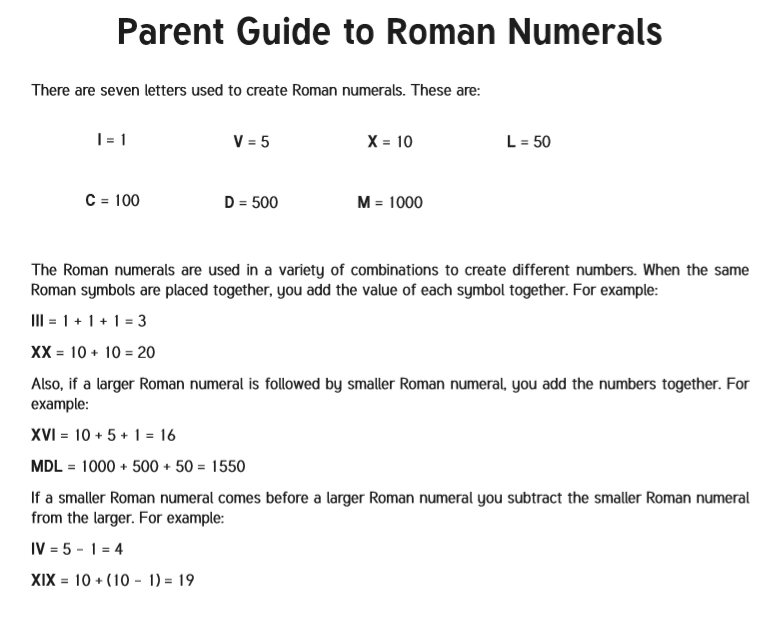 I hope this helps! 